Základní škola a Mateřská škola Hora Svaté Kateřinynám. Pionýrů 1Hora Svaté Kateřiny435 46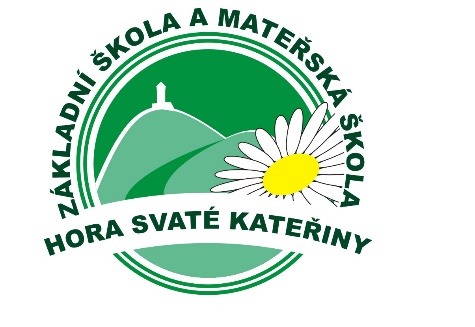   Školní řád mateřské školyObsah: 1.  Úvodní ustanovení 2.  Cíle předškolního vzdělávání 3.  Přijímání dětí k předškolnímu vzdělávání 4.  Provoz a vnitřní režim 5.  Zápis do mateřské školy6.  Povinné předškolní vzdělávání mateřské školy 7.  Ukončení předškolního vzdělávání8. Podrobnosti k výkonu práv a povinností dětí a jejich zákonných zástupců9. Platby za úplatu a stravné10. Podmínky k zajištění bezpečnosti a ochrany dětí 11.  Podmínky zajištění ochrana před sociálně patologickými jevy12. Ochrana osobních údajů13.Zacházení s majetkem školy14. Závěrečné ustanoveníÚvodní ustanoveníTento školní řád v souladu s § 30 zákona č. 561/2004 Sb., o předškolním, základním, středním, vyšším odborném a jiném vzdělávání (školský zákon) upravuje:podrobnosti k výkonu práv a povinností dětí a jejich zákonných zástupcůpodrobnosti o pravidlech vzájemných vztahů s pedagogickými pracovníkyprovoz a vnitřní režim mateřské školypříjímací řízeníukončení docházky dítěte do MŠevidence dítěteplatby v MŠpodmínky k zajištění bezpečnosti a ochrany zdraví dětí a ochrany před sociálně       patologickými jevyCíl předškolního vzdělávání2.1 Předškolní vzdělávání podporuje rozvoj osobnosti dítěte předškolního věku, podílí se na jeho zdravém, citovém, rozumovém a tělesném rozvoji a na osvojení základních pravidel chování, základních životních hodnot a mezilidských vztahů.  Předškolní vzdělávání vytváří základy pro pokračování ve vzdělávání, napomáhá vyrovnávat nerovnoměrnosti vývoje před vstupem do základního vzdělávání a poskytuje pedagogickou péči dětem se speciálními vzdělávacími potřebami. 2.2. Předškolní vzdělávání se uskutečňuje podle školního vzdělávacího programu                 „Mateřská škola KAMARÁD - podporující zdravý život“, který je zpracován podle Rámcového vzdělávacího programu pro předškolní vzdělávání a je zveřejněn na webových stránkách školy.2.3 Mateřská škola je zařazena do Rejstříku škol a školských zařízení. Předškolní vzdělávání v ní zajišťují pedagogické pracovnice s odborným středoškolským, nebo vysokoškolským vzděláním. Vyučovacím jazykem je český jazyk.Přijetí dítěte k předškolnímu vzdělávání3.1 Do mateřské školy jsou přijímány děti ve věku zpravidla od 3 do 6 let, nejdříve však od 2 let. Přednostní přijímání dětí, které před začátkem školního roku dosáhnou nejméně čtvrtého roku věku, nejméně třetího roku věku. S účinností od 1. 1. 2017 je předškolní vzdělávání povinné pro děti, které dosáhly od počátku školního roku, který následuje po dni, kdy dítě dosáhlo pátého roku věku.3.2 Zákonní zástupci jsou povinni přihlásit své dítě k povinnému předškolnímu vzdělávání (o počátku školního roku, který následuje po dni, kdy dítě dosáhne pátého roku věku).3.3 Rozhodnout o ukončení předškolního vzdělávání nelze v případě dítěte, pro které je předškolní vzdělávání povinné.3.4 Přístup ke vzdělávání a školským službám za stejných podmínek jako občané České republiky mají také občané jiného členského státu Evropské unie a jejich rodinní příslušníci.Cizinci ze třetích států (nejsou občany EU) mají přístup k předškolnímu vzdělávání 
a školským službám za stejných podmínek jako občané České republiky (občané EU), pokud mají právo pobytu na území ČR na dobu delší než 90 dnů, pokud jsou azylanty, osobami požívajícími doplňkové ochrany, žadatelé o udělení mezinárodní ochrany nebo osoby požívající dočasné ochrany. Povinné předškolní vzdělávání se vztahuje na občany jiného členského státu Evropské unie, kteří na území České republiky pobývají déle než 90 dnů, dále na jiné cizince, kteří jsou oprávněni pobývat na území České republiky trvale nebo přechodně po dobu delší než 90 dnů, a na účastníky řízení o udělení mezinárodní ochrany.3.5 Povinné předškolní vzdělávání platí pro děti, které dovršily k 31. 8. 5let věku. Má formu pravidelné denní docházky v pracovních dnech. Povinné předškolní vzdělávání se stanovuje v rozsahu 4 hodin denně v době od 8:00 – 12:00 hod. Povinnost předškolního vzdělávání není dána ve dnech, které připadají na období školních prázdnin v souladu s organizací školního roku v základních a středních školách.  Zákonní zástupci jsou povinni dostavit se k zápisu do MŠ (pokud dítě do MŠ již nedochází). Při přijetí nelze stanovit zkušební dobu, též nelze v průběhu toto vzdělávání v běžné formě ukončit. Dítě může být přijato i v průběhu roku, pokud mateřská škola bude disponovat volným místem. Dítě musí být řádně očkované, kromě dětí splňující povinné předškolní vzdělávání.4. Provoz a vnitřní režim mateřské školy4.1 Provozní doba mateřské školy je od 6:00 – 16:00 hodin, včetně provozu o prázdninách.4.2 Režimové momenty MŠ:6.00 - 8.00 scházení dětí, volné hry (čas do 8.00 je třeba dodržovat!)8.00 – 12.00 povinné předškolní vzdělávání (pro děti, které v daném šk. roce dovršily věku 5 let) 8.00 – 8.45 úklid hraček, ranní cvičení, navozování řízené činnosti, hygiena8.45 - 9.00 svačina9.00 – 10.00 řízená činnost10.00 – 10.15 příprava na pobyt venku10.15 – 11.10 pobyt venku11.15 – 11.35  - 1. skupina oběd     11.35 – 11:50 – 2. skupina oběd11.50 – 12.15 příprava na odpočinek12.15 -13.45 spánek, odpočinek na lehátku, klidové aktivity, individuální práce s předškoláky11.45 – 12.30 odchod dětí s polodenní docházkou13.45 – 14.00 vstávání, úklid lehátek, hygiena14.00 – 14.15 odpolední svačina14.15 – 16.00 volné hry v MŠ nebo venku, odchod dětíRežimové momenty mohou být během roku upravovány tak, aby vyhovovaly provozu i dětem. 4.3 Děti obvykle přicházejí v době od 6:00 - 8:00 hodin, po předběžné domluvě s učitelkou i mimo uvedené hodiny (např. návštěva lékaře). 4.4 Rodiče jsou povinni předávat děti učitelkám do třídy a neposílat je samotné ze šatny.4.5 Rodiče jsou povinni předávat dítě do mateřské školy zdravé, aby nebylo ohroženo zdraví dítěte i draví ostatních dětí.  4.6 Učitelka má právo vyloučit děti s příznaky nemoci (teplota, zánět spojivek, příznaky nemoci Covid-19), které zjistí při ranním filtru a vyžádat si potvrzení od lékaře. Učitelka nesmí dítěti podávat léky. 4.7 Vydat dítě smí učitelka jen osobě k tomu písemně oprávněné (dítě starší 10 let). 4.8 Vyzvedávání dětí je možné v době (11.50- 12.30, 14.15- 16h) nebo po domluvě s učitelkou.4.9 Nepřítomnost dítěte v MŠ omlouvá zákonný zástupce předem. Neomluvená absence po dobu delší než 2 týdny může vést k vyřazení dítěte z předškolního vzdělávání. Omlouvání dětí plnících povinné předškolní vzdělávání s odůvodněním nepřítomnosti je povinen zákonný zástupce doložit nejpozději do 3 dnů v písemné podobě, nebo elektronickou poštou.tel.kontakt MŠ - 417 633 247          skolka@zskaterina.cz4.10 MŠ se v době letních prázdnin uzavírá po dohodě se zřizovatelem a to obvykle na 5 týdnů. V době jiných prázdnin a volných dnů jsou rodiče o provozu školy vždy předem informováni. 4.11 Z důvodu bezpečnosti je v MŠ nutná pevná domácí obuv či domácí obuv s upevněnou patou.5. Zápis do mateřské školy5.1 Zápis dítěte do MŠ se provádí na základě zápisu, vyplnění všech dokumentů a po vystavení rozhodnutí o zařazení dítěte do MŠ. 5.2 Při zápisu dětí, kterým byla odložena povinná školní docházka, předloží zákonný zástupce platné rozhodnutí o odkladu. 5.3 Dítě může být přijato i v průběhu školního roku podle volné kapacity mateřské školy. 5.4 Zápis k předškolnímu vzdělávání od následujícího školního roku se koná v období od 2. května do 16. května. Do mateřské školy zřízené obcí nebo svazkem obcí se přednostně přijímají děti, které před začátkem školního roku dosáhnou nejméně třetího roku věku, pokud mají místo trvalého pobytu, v případě cizinců místo pobytu, v příslušném školském obvodu, nebo jsou umístěné v tomto obvodu v dětském domově, a to do výše povoleného počtu dětí uvedeného ve školském rejstříku. 5.5 Zákonní zástupci přispívají do Spolku rodičů mateřské školy, který je čerpán na další vzdělávání dětí (divadlo, programy pro děti, výlety s rodiči)6. Povinné předškolní vzdělávání mateřské školy6.1 Povinné předškolní vzdělávání platí pro děti, které dovršily k 31. 8. 5let věku. Má formu pravidelné denní docházky v pracovních dnech. Povinné předškolní vzdělávání se stanovuje v rozsahu 4 hodin denně v době od 8:00 – 12:00 hod. Povinnost předškolního vzdělávání není dána ve dnech, které připadají na období školních prázdnin v souladu s organizací školního roku v základních a středních školách.  Zákonní zástupci jsou povinni dostavit se k zápisu do MŠ (pokud dítě do MŠ již nedochází). Při přijetí nelze stanovit zkušební dobu, též nelze v průběhu toto vzdělávání v běžné formě ukončit. Dítě může být přijato i v průběhu roku, pokud mateřská škola bude disponovat volným místem. Dítě nemusí být řádně očkované.6.2 Jiným způsobem plnění povinnosti předškolního vzdělávání se rozumí:Individuální vzdělávání dítěte, které se uskutečňuje bez pravidelné denní docházky dítěte do mateřské školy.vzdělávání v přípravné třídě základní školy a ve třídě přípravného stupně základní školy speciálnívzdělávání v zahraniční škole na území České republiky, ve které ministerstvo povolilo plnění povinné školní docházky dle § 38a školského zákona.Zákonný zástupce dítěte, které bude plnit povinnost předškolního vzdělávání způsobem podle písm. b) nebo c), je povinen oznámit tuto skutečnost řediteli spádové mateřské školy. Oznámení je povinen učinit nejpozději 3 měsíce před počátkem školního roku, kterým začíná povinnost předškolního vzdělávání dítěte.6.3 Zákonný zástupce dítěte, pro které je předškolní vzdělávání povinné, může pro dítě 
v odůvodněných případech zvolit, že bude individuálně vzděláváno. Má-li být dítě individuálně vzděláváno převážnou část školního roku, je zákonný zástupce dítěte povinen toto oznámení učinit nejpozději 3 měsíce před počátkem školního roku. V průběhu školního roku lze plnit povinnost individuálního předškolního vzdělávání nejdříve ode dne, kdy bylo oznámení o individuálním vzdělávání dítěte doručeno řediteli mateřské školy, kam bylo dítě přijato k předškolnímu vzdělávání.6.4 Oznámení zákonného zástupce o individuálním vzdělávání dítěte musí obsahovat:
a) jméno, popřípadě jména, a příjmení, rodné číslo a místo trvalého pobytu dítěte, v případě cizince místo pobytu dítěteb) uvedení období, ve kterém má být dítě individuálně vzdělávánoc) důvody pro individuální vzdělávání dítěte6.5 Mateřská škola ověří úroveň osvojování očekávaných výstupů v jednotlivých oblastech 
a případně doporučí zákonnému zástupci další postup při vzdělávání. Ředitelka školy stanoví termíny ověření vždy na druhou polovinu listopadu a náhradní termíny na první polovinu prosince. Přesný termín bude zákonným zástupcům sdělen individuálně, nebo s nimi dohodnut.6. 6 Zákonný zástupce dítěte, které je individuálně vzděláváno, je povinen zajistit účast dítěte 
u ověření. Ředitelka mateřské školy, kam bylo dítě přijato k předškolnímu vzdělávání, ukončí individuální vzdělávání dítěte, pokud zákonný zástupce dítěte nezajistil účast dítěte u ověření, a to ani v náhradním termínu.6. 7 Odvolání proti rozhodnutí ředitele mateřské školy o ukončení individuálního vzdělávání dítěte nemá odkladný účinek. Po ukončení individuálního vzdělávání dítěte nelze dítě opětovně individuálně vzdělávat.  Distanční vzdělávání – mateřská škola poskytuje vzdělávání distančním způsobem, pokud je v důsledku krizových nebo mimořádných opatření (například mimořádným opatřením KHS nebo plošným opatřením MZd) nebo z důvodu nařízení karantény znemožněna osobní přítomnost ve škole více než poloviny dětí alespoň jedné třídy.Mateřská škola má povinnost poskytovat vzdělávání distančním způsobem dětem, pro které je předškolní vzdělávání povinné, za předpokladu, že chybí většina dětí třídy, která je organizována výlučně pro tyto děti, nebo chybí většina těchto dětí z celé mateřské školy. Prezenční výuka dotčených dětí přechází na výuku distančním způsobem (s ohledem na jejich podmínky pro distanční vzdělávání). Ostatní děti, kterých se zákaz nedotkne, pokračují v prezenčním vzdělávání. Preferuje se, aby zároveň zůstávali součástí jedné skupiny. U dětí mateřských škol se povinnost týká dětí, pro které je předškolní vzdělávání povinné. Mateřská škola je povinna přizpůsobit distanční vzdělávání včetně hodnocení podmínkám dětí. V ostatních případech škola nemá povinnost poskytovat vzdělávání distančním způsobem.Způsob realizace distančního vzděláváníškola je povinna poskytovat distanční vzdělávání v důsledku krizových nebo mimořádných opatřenírealizována bude pomocí pracovních sešitů a pracovních listů v souladu se RVP PVdětem budou zadávány pracovní úkoly přes webové stránky školy či formou emailových adres.7.  Ukončení předškolního vzděláváníŘeditelka základní a mateřské školy může podle § 35 zákona č.561/2004 Sb., (školský zákon)po předchozím písemném upozornění zákonného zástupce dítěte rozhodnout o ukončení předškolní ho vzdělávání jestliže:dítě se nepřetržitě neúčastní předškolního vzdělávání po dobu delší než dva týdny            a zákonný zástupce jeho neúčast neomluvilzákonný zástupce závažným způsobem opakovaně narušuje provoz mateřské školydítěti je stanoven zkušební pobyt a v jeho průběhu lékař nebo školské poradenské              zařízení doporučí ukončit vzdělávání dítětezákonný zástupce dítěte opakovaně neuhradí úplatu za předškolní vzdělávání a platbu za školní stravování ve stanoveném termínu a nedohodne s ředitelkou školy jiný termín úhrady8. Podrobnosti k výkonu práv a povinností dětí a jejich zákonných zástupců8.1. Práva dítěte:Dítě má právo na kvalitní předškolní vzdělávání v rozsahu poskytovaném mateřskou školou podle jeho schopností a na podporu rozvoje jeho osobnosti.Dítě má právo na bezpečnost a ochranu zdraví během všech činností školy.Dítě má právo na fyzicky a psychicky bezpečné prostředí při jeho pobytu v MŠ.Dítě má právo při nástupu do mateřské školy na individuálně přizpůsobený adaptační režim.Dítě má právo na zajištění činností a služeb poskytovaných školskými poradenskými zařízeními v rozsahu stanoveném ve školském zákoně.Na zacházení v souladu s Úmluvou o právech dítěte a všechny práva dětí, která jim zaručuje Listina lidských práv:Dítě má právo, aby mu byla společností poskytována ochrana (potřeba jídla, oblečení, místa k životu, lékařské pomoci, ochrany před lidmi a situacemi, které by je mohli fyzicky nebo psychicky zranit).Dítě má právo, aby bylo respektováno jako jedinec ve společnosti (slušné zacházení, právo na přátelství, na respektování jazyka, barvy pleti, ras a sociální skupiny).Dítě má právo na emočně kladné prostředí a projevování lásky (právo žít s každým ze svých rodičů, pokud by mu to neuškodilo, právo mít někoho, kdo se ho zastane, právo na pozornost a vedení ze strany dospělých, právo dostávat a projevovat lásku).Dítě má právo, aby bylo respektováno jako individualita, která si tvoří svůj vlastní život (mít právo ovlivňovat rozhodnutí, co se s ním stane, právo na chování přiměřené věku, právo být připravován na svobodu, jednat a žít svým vlastním způsobem).Dítě má právo, aby bylo respektováno jako jedinec s možností rozvoje, který si chce potvrzovat svoji identitu (právo vyrůst v zdravého tělesně i duševně, právo být veden k tomu, aby respektoval ostatní lidi bez ohledu na rasu, náboženství, právo rozvíjet všechny své schopnosti a nadání, právo hrát si, právo na soukromí).8.2 Povinnosti dítěte:Dítě má povinnost dodržovat stanovená pravidla soužití v MŠDítě má povinnost plnit pokyny učitelů a zaměstnanců školy k ochraně zdraví a bezpečnosti, s nimiž bylo seznámenoDítě má povinnost šetrně zacházet s hračkami a učebními pomůckamiDítě má povinnost vzájemně si pomáhat a neubližovatDítě má povinnost dodržovat osobní hygienu8.3 Zákonní zástupci dítěte mají právo:zákonní zástupci mají právo na informace o průběhu a výsledcích vzdělávání dítětezákonní zástupci mají právo vyjadřovat se ke všem rozhodnutím týkajícím se podstatných záležitostí vzdělávání dítěte, domlouvat společný postup při jeho vzdělávání a výchovězákonní zástupci mají právo na informace a poradenskou pomoc školy nebo školského poradenského zařízení v oblasti vzdělávání jejich dítětezákonní zástupci mají právo diskrétnost a ochranu informací, týkajících se jejich osobního a rodinného životazákonní zástupci mají právo spolupracovat a zúčastnit se akcí pořádaných MŠ, vyjádřit své názory, podávat návrhy na zlepšení práce ve prospěch dítětezákonní zástupci mají právo na informace o všem, co se v mateřské škole děje, projevit připomínky k provozu mateřské školy 8.4 Zákonní zástupci dítěte mají povinnost:zákonní zástupci jsou povinni při nástupu do MŠ neprodleně hlásit možné změny ve zdravotním stavu dítěte. Nemocné dítě nemůže být do MŠ přijato. zákonný zástupce je rovněž povinen hlásit MŠ veškeré změny v zásadních údajích dítěte a rodiny (adresa, tel. kontakt atd.) zákonný zástupce je povinen vyzvednout dítě ve stanovené době (do 16:00 hodin)postup při nevyzvednutí dítěte z MŠ zákonným zástupcem:Učitelka MŠ se pokusí telefonicky kontaktovat nejprve zákonné zástupce, popř. další osoby písemně oprávněné k vyzvedávání dítěte. Pokud kontakty nejsou dostupné, informuje učitelka vedení školy, které informuje příslušný obecní úřad, popř. policii ČR. zákonný zástupce je povinen dodržovat stanovené časy pro příchod a vyzvedávání dítěte. Ve výjimečných případech je možná individuální dohoda s učitelkami MŠ. zákonní zástupci i veškeré návštěvy jsou povinni se po vstupu do prostor MŠ přezout, popřípadě použít návleky, které jsou v MŠ k dispozici.zákonní zástupci jsou povinni děti přivádět až ke třídě, osobně je předat učiteli, popř. osobě pověřené dohledem nad dětmi. Zákonný zástupce zodpovídá za dítě až do jeho předání pracovnici MŠ.zákonní zástupci jsou povinni se alespoň jednou týdně dostavit do MŠ (např. při přivádění či vyzvedávání dítěte), aby byl umožněn kontakt učitelů a zákonných zástupců k projednání aktuálních událostí týkajících se jejich dítěte a provozu MŠ.zákonní zástupci jsou povinni přihlásit své dítě k povinnému předškolnímu vzdělávání (od počátku školního roku, který následuje po dni, kdy dítě dosáhne pátého roku věku).škodu na majetku školy, kterou v areálu školy úmyslně dítě způsobí, je povinen zákonný zástupce dítěte v plné výši uhradit.9. Platby za úplatu a stravné, stravování 9.1 Zákonní zástupci budou při zápisu seznámeni s podmínkami placení úplaty a stravného, a také se Školním řádem a pravidly provozu oddělení MŠ. Nezaplacení úplaty může být důvodem pro vyřazení dítěte z předškolního vzdělávání. Dítě v posledním ročníku mateřské školy před nástupem plnění povinné školní docházky navštěvuje předškolní vzdělávání bezúplatně. 9. 2 V případě absence dítěte v MŠ odhlašuje zákonný zástupce dítě ze školního stravování telefonicky na tel. čísle 417 633 247 (do 7.30h) nebo elektronicky přes zskaterina.edupage.org9.3 Děti, které stráví v MŠ jen dopoledne a rodiče si je odvedou před časem oběda, nemusí obědvat, musí mít ovšem zaplacenou alespoň dopolední svačinku. Děti, které se v MŠ zdrží do odpoledních hodin, musí mít zaplacený oběd. Nezaplacení stravného je důvodem k vyřazení dítěte z předškolního vzdělávání. 9.4  Je-li dítě v době podávání jídla přítomno v mateřské škole je povinno se stravovat vždy (podle § 4 odst. 1 vyhlášky č. 14/2005 Sb., o předškolním vzdělávání a ve znění pozdějších předpisů). Stravné se hradí vždy do 15. dne v měsíci. Bankovní spojení : ČSOB Litvínov, 168413300/0300 	9.5 Úplata se hradí měsíčněBankovní spojení: ČSOB Litvínov, 168413300/0300Každé dítě má přiděleno číslo - variabilní symbol, pro účel platby.Platby musí být označeny přiřazeným variabilním symbolem.10. Podmínky k zajištění bezpečnosti a ochrany dětí 10.1 Opatření v průběhu výchovně vzdělávací činnosti v mateřské škole:Za bezpečnost a ochranu dětí v době výchovně vzdělávací činnosti odpovídá po celou dobu pobytu v mateřské škole učitelka a to od doby převzetí od zákonného zástupce až do doby předání zákonnému zástupci.Učitelka se nesmí vzdálit z místa, kde svěřené děti pobývají, nenechává je bez dohledu, při závažných důvodech si zajistí dohled jiné pracovnice z mateřské školy.Při tělovýchovných aktivitách dbá zvýšené pozornosti o bezpečnost dětí, upozorňuje na případné nebezpečí, zajišťuje soustavnou pomoc při cvičení, bývá vždy na nejrizikovějším místě.Při rozcházení dětí domů věnuje učitelka péči úpravě a čistotě dětí, dítě předává zákonnému zástupci nebo pověřené osobě, a to pouze na základě písemného pověření.Při pobytu dětí v přírodě využívá učitelka známá, prověřená a bezpečná místa, dbá, aby děti neopustily vymezené prostranství, před pobytem zkontroluje prostor a odstraní nebezpečné věci a překážky, které by mohly vést ke zranění dítěte.Všichni zaměstnanci mateřské školy dodržují bezpečnostní předpisy a zodpovídají za zabezpečení celého objektu.   10.2 První pomoc a ošetřeníVšichni zaměstnanci jsou povinni okamžitě poskytnout první pomoc při jakémkoliv úraze, v případě potřeby přivolají lékařskou pomoc, v nezbytně nutném případě zajistí převoz zraněného do zdravotnického zařízení. Zároveň jsou povinni bezodkladně informovat ředitele školy a zákonného zástupce.V případě pracovního, školního úrazu nebo jiné zdravotní příhody poskytne první pomoc podle běžných zdravotnických zásad učitelka konající dohled.Všechny děti jsou v mateřské škole pojištěny proti úrazům a nehodám v době pobytu v mateřské škole a při akcích organizovaných mateřskou školou. 10.3 Školy mají povinnost předcházet vzniku a šíření infekčních nemocí, včetně Covid-19. Tuto povinnost naplňují podle zákona o ochraně veřejného zdraví tím, že jsou povinny zajistit „oddělení dítěte nebo mladistvého, kteří vykazují známky akutního onemocnění, od ostatních dětí a mladistvých a zajistit pro ně dohled zletilé fyzické osoby (§7 odst. 3 zákona o ochraně veřejného zdraví).Škola nemá povinnost aktivně zjišťovat u jednotlivých dětí příznaky infekčního onemocnění (jako je např. zvýšená teplota, horečka, kašel, rýma, dušnost, bolest v krku, bolest hlavy, bolesti svalů a kloubů, průjem, ztráta chuti a čichu apod.), ale je vhodné těmto příznakům věnovat zvýšenou míru pozornosti a při jejich zjištění (objevení) je nutné volit tento postup:příznaky jsou patrné již při příchodu dítěte do školy – dítě spolu se zákonným zástupcem není vpuštěno do budovy školy.příznaky se vyskytnou, jsou patrné v průběhu přítomnosti dítěte ve škole; neprodleně dojde k poskytnutí roušky a umístění do předem připravené samostatné místnosti nebo k jinému způsobu izolace od ostatních přítomných ve škole a současně informování zákonného zástupce dítěte/ s ohledem na bezodkladné vyzvednutí dítěte. Ve všech uvedených případech škola informuje zákonného zástupce o tom, že má telefonicky kontaktovat praktického lékaře, který rozhodne o dalším postupu.Pokud se u zaměstnance školy objeví příznaky infekčního onemocnění (včetně Covid-19), školu nebo aktivitu opustí v nejkratším možném čase s použitím roušky a dodržením dalších obecně známých pravidel chování a jednání při podezření na nákazu tímto virem.  Dítěti (popřípadě zaměstnanci školy) s přetrvávajícími příznaky infekčního onemocnění, které jsou projevem chronického onemocnění, včetně alergického onemocnění (rýma, kašel), je umožněn vstup do školy pouze v případě, prokáže-li, že netrpí infekční nemocí.11. Podmínky zajištění ochrana před sociálně patologickými jevy11.1 Prevence sociálně patologických jevů u dětí mateřské školy je především zaměřena na následující oblasti:          a) týrání a zanedbávání dětí, domácí násilí          b) alkoholismus, kouření, drogové závislosti          c) šikanování a násilné chování          d) rasismus, xenofobie, intolerance          e) virtuální drogy – počítače, video, televize11. 2 Důležitým prvkem ochrany před sociálně patologickými jevy je vést děti ke zdravému životnímu stylu.11. 3 Se sociálně patologickými jevy se mohou setkávat děti již v předškolním věku. V rámci prevence provádí učitelky pozorování vztahů mezi dětmi ve třídních kolektivech s cílem řešit případné deformující vztahy mezi dětmi již v jejich počátcích a to ve spolupráci se zákonnými zástupci, nebo za pomoci školského poradenského zařízení.11.4 Preventivní program v MŠ:Preventivní program se plní průběžně za pomoci různých metod, forem a prostředků. Vychází ze zkušeností, zážitků dětí s využitím rozhovorů, prožitkového učení, pohybových, námětových asociálních her. V rámci ŠVP jsou proto děti nenásilnou formou seznamovány s nebezpečím různých závislostí a jiných forem násilného chování a jsou jim vysvětlována pozitiva zdravého života. 11.5 V celém objektu mateřské školy (tj. budova i zahrada) je přísný zákaz kouření, zákaz vstupu se zvířaty a to v souvislosti se zákonem č. 379/2005 Sb.12. Ochrana osobních údajů12. 1 Škola shromažďuje údaje o dítěti v souladu s § 28 odst. 2 písm. a), g), i), zákona č. 561/2004 Sb., o předškolním, základním, středním, vyšším odborném a jiném vzdělávání (Školský zákon), dále podle zákona č. 101/2000 Sb., o ochraně osobních údajů. 12. 2 Údaje o dětech jsou zpracovány za účelem:             a) vedení školní matriky - § 28 zákona č. 561/2004 Sb., (školský zákon)          b) vedení knihy úrazů - vyhláška č. 64/2005 Sb., o evidenci úrazů dětí          c) webové stránky školy13. Zacházení s majetkem školy13.1 Po dobu vzdělávání dítěte v mateřské škole vedou pracovníci školy děti k šetrnému zacházení s učebními pomůckami, hračkami a dalšími vzdělávacími potřebami tak, aby nebyl poškozován majetek školy. Po dobu pobytu v prostorách mateřské školy jsou i zákonní zástupci povinni chovat se tak, aby nepoškozovali majetek školy a vést k takovému chování i své děti. V případě, že zjistí jeho poškození, nahlásí tuto skutečnost neprodleně zaměstnancům školy.14. Závěrečná ustanovení14. 1 Tento Školní řád nahrazuje Školní řád ze dne: 9.10. 201915. 2 Školní řád je vyvěšen k nahlédnutí na nástěnce pro rodiče a webových stránkách školy.15. 3 Prokazatelné seznámení rodičů s tímto řádem provedou učitelky MŠ při první informativní schůzce s rodiči.Účinnost je od: …………………Školní řád byl projednán a schválen na poradě konané dne: ……………………. Závaznost: Školní řád je závazný pro všechny zaměstnance mateřské školy a zákonné zástupce dětí. Zrušovací účinnost: ………………………………………………………….Mgr. Bc. Jana Kubičinováředitelka školy